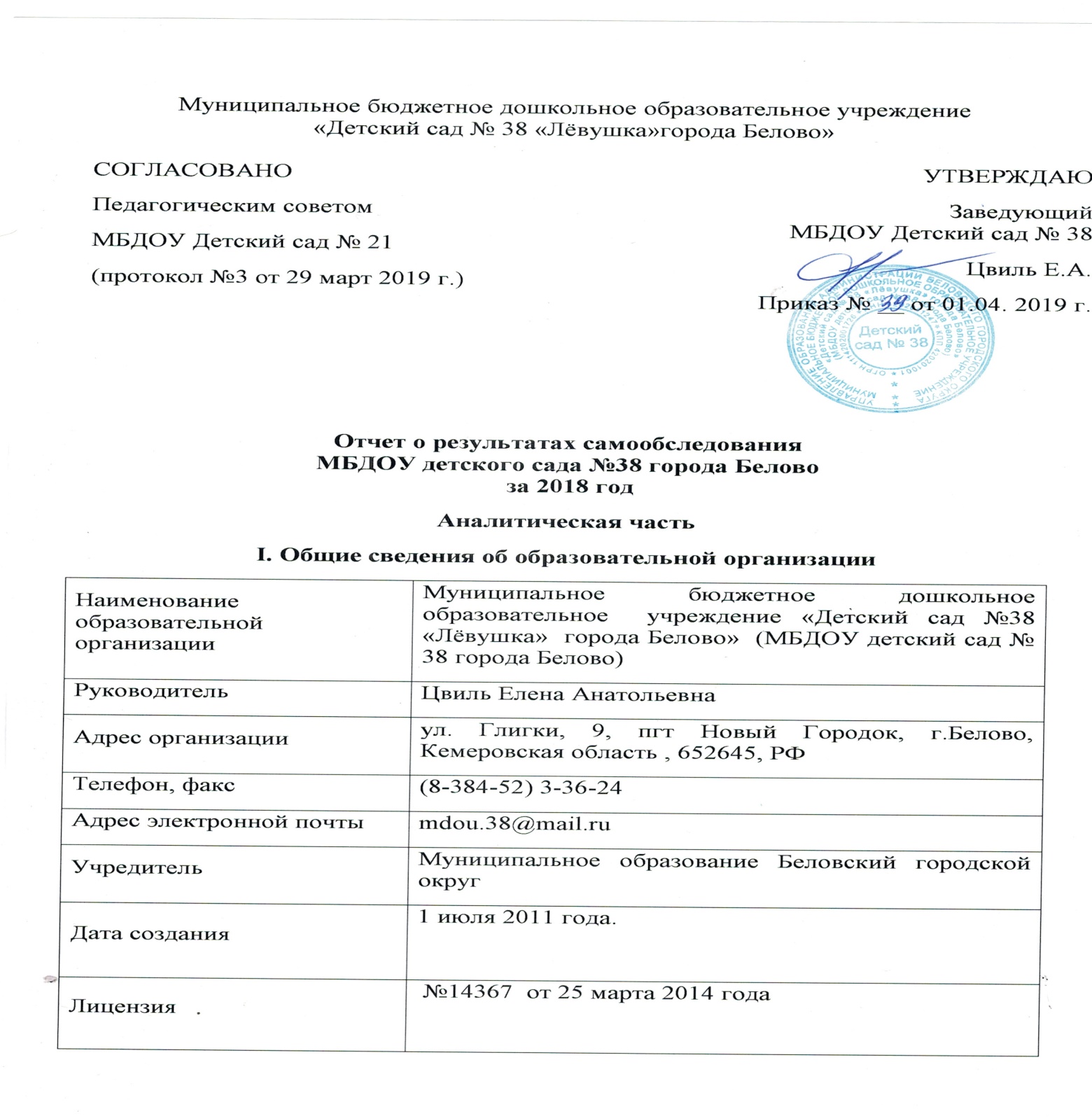 Муниципальное бюджетное дошкольное образовательное учреждение «Детский сад №38 «Лёвушка» города Белово (далее – Детский сад) расположено в жилом районе поселка вдали от производящих предприятий и торговых мест. Здание Детского сада построено по типовому проекту.  Общая площадь здания 1327 кв.м  м, из них площадь помещений, используемых непосредственно для нужд образовательного процесса, 292,3кв. м. Здание 2 корпуса МБДОУ детский сад №38 города Белово, расположенного по адресу, ул. Киевская, 40. расположено в жилом районе поселка вдали от производящих предприятий и торговых мест. Здание Детского сада построено по типовому проекту.   Общая площадь 2 корпуса-560  кв.м.,  площадь помещений, используемых непосредственно для нужд образовательного процесса- 181,6кв.м. Цель деятельности Детского сада – осуществление образовательной деятельности по реализации образовательных программ дошкольного образования.   Предметом деятельности Детского сада является формирование общей культуры, развитие физических, интеллектуальных, нравственных, эстетических и личностных качеств, формирование предпосылок учебной деятельности, сохранение и укрепление здоровья воспитанников.   Режим работы Детского садаРабочая неделя – пятидневная, с понедельника по пятницу. Длительность пребывания детей в группах – 12 часов. Режим работы групп – с 7:00 до 19:00.II. Система управления организацииУправление Детским садом осуществляется в соответствии с действующим законодательством и уставом Детского сада.Управление Детским садом строится на принципах единоначалия и коллегиальности. Коллегиальными органами управления являются: управляющий совет, педагогический совет, общее собрание работников. Единоличным исполнительным органом является руководитель – заведующий.Органы управления, действующие в Детском садуСтруктура и система управления соответствуют специфике деятельности детского сада.III. Оценка образовательной деятельностиОбразовательная деятельность в Детском саду организована в соответствии с Федеральным законом от 29.12.2012 № 273-ФЗ «Об образовании в Российской Федерации», ФГОС дошкольного образования, СанПиН 2.4.1.3049-13 «Санитарно-эпидемиологические требования к устройству, содержанию и организации режима работы дошкольных образовательных организаций». Образовательная деятельность ведется на основании утвержденной основной образовательной программы дошкольного образования, которая составлена в соответствии с ФГОС дошкольного образования, с учетом примерной образовательной программы дошкольного образования, санитарно-эпидемиологическими правилами и нормативами, с учетом недельной нагрузки. Детский сад посещают 197 воспитанников в возрасте от 1,5 до 7 лет. В Детском саду сформировано 8 групп  общеразвивающей  направленности.Уровень развития детей анализируется по итогам педагогической диагностики. Формы проведения диагностики:диагностические занятия (по каждому разделу программы);диагностические срезы;наблюдения, итоговые занятия.Разработаны диагностические карты освоения основной образовательной программы дошкольного образования Детского сада (ООП Детского сада) в каждой возрастной группе. Карты включают анализ уровня развития целевых ориентиров детского развития и качества освоения образовательных областей. Так, результаты качества освоения ООП Детского сада на конец 2018 года выглядят следующим образом:Анализ промежуточных и итоговых результатов освоения основной образовательной программы дошкольного образования осуществляется по результатам проведения педагогического мониторинга освоения ООП ДО, через организацию и проведения итоговых занятий всеми педагогами ДОУ, анализа продуктов детской деятельности детей и непосредственного наблюдения за самостоятельной игровой деятельностью дошкольников. В мае 2018 года педагоги детского сада проводили обследование воспитанников подготовительной группы на предмет оценки сформированности предпосылок к учебной деятельности в количестве 30 человек. Задания позволили оценить уровень сформированности предпосылок к учебной деятельности: возможность работать в соответствии с фронтальной инструкцией (удержание алгоритма деятельности), умение самостоятельно действовать по образцу  и  осуществлять  контроль, обладать определенным уровнем работоспособности, а также вовремя остановиться в выполнении того или иного задания и переключиться на выполнение следующего, возможностей распределения  и переключения внимания,  работоспособности, темпа, целенаправленности деятельности и самоконтроля. Результаты педагогического анализа показывают преобладание детей с высоким и средним уровнями развития при прогрессирующей динамике на конец учебного года, что говорит о результативности образовательной деятельности в МБДОУ № 38. Общий показатель итоговых результатов освоения основной образовательной программы дошкольного учреждения детьми подготовительной к школе группы «Клубничка»Наблюдается положительная динамика освоения основной образовательной программы дошкольного образования МБДОУ детский сад №38 города Белово в сравнении с предыдущим годом, т.к. высокий уровень освоения программы в сравнении с 2018г. вырос с 60% до 70%.4.Воспитательная работаЧтобы выбрать стратегию воспитательной работы, в 2018 году проводился анализ состава семей воспитанников. Характеристика семей по составуХарактеристика семей по количеству детейВоспитательная работа строится с учетом индивидуальных особенностей детей, с использованием разнообразных форм и методов, в тесной взаимосвязи воспитателей, специалистов и родителей. Детям из неполных семей уделяется большее внимание  впервые месяцы после зачисления в Детский сад.Дополнительное образование    По образовательной области «Художественно-эстетическое развитие» музыкальный руководитель реализовала дополнительную образовательную программу с детьми старшего дошкольного возраста «Театральный серпантин».  В течение 2018 года велось сетевое взаимодействие с организациями дополнительного образования: МБУДО «Дом детского творчества города Белово»; организациями культуры ДК «Угольщиков», ДК «Шахтер». Проводились совместные познавательно-развлекательные мероприятия по обучению детей безопасному поведению на дорогах, дома, на улице, с опасными предметами и другие. Педагоги, дети и родители участвовали в акциях, выставках и конкурсах декоративно-прикладного творчества.IV. Оценка функционирования  внутренней системы оценки качества образования  В Детском саду утверждено Положение о внутренней оценке качества образования от 30.05.2014 г. Мониторинг качества образовательной деятельности  в 2018 году показал хорошую работу педагогического коллектива по всем показателям. Состояние здоровья и физического развития воспитанников удовлетворительные. 100% детей успешно освоили основную образовательную программу дошкольного образования в своей возрастной группе. Воспитанники подготовительной группы показали высокие результаты подготовки к обучению в школе.    В течение года воспитанники детского сада успешно участвовали в конкурсах и мероприятиях различного уровня.      В течение 2018 года  197  воспитанников стали участниками конкурсного движения. Из них 30 детей  – участники всероссийского конкурса «Простые правила» и 30 детей - «Классики, скоро в школу» , 2 детей - областной конкурс «Профессии Кузбасса».  Победителями и лауреатами всероссийских творческих конкурсов стали-32 ребенка.         В период 01.10.2018 по 08.10.2018 года проводилось анкетирование 197 родителей на удовлетворенность качеством образовательных услуг, материально-техническим обеспечением организации, удовлетворенности качеством питания и т.д. Анкетирование показало, что 98,8% родителей положительно оценивают качество образовательных услуг.Анкетирование показало высокую степень удовлетворённости качеством предоставляемых услуг в ДОУ.V. Оценка кадрового обеспечения Детский сад укомплектован на 100 процентов согласно штатному расписанию. Всего работают 49 человек. Педагогический коллектив Детского сада насчитывает 18 специалистов. Из них:  старший воспитатель-1:музыкальный руководитель -1; воспитатели- 16 Соотношение воспитанников, приходящихся на 1 взрослого: − воспитанник/педагоги – 11/1; В течение учебного года педагоги ДОУ участвовали в конкурсном движении с использованием Интернет – ресурсов. Анализ показал, что 70 % педагогов в течение учебного года участвовали в городских очных, областных, всероссийских и международных интернет- конкурсахХарактеристика кадрового состава педагогических работниковпо образованию21%- высшее; 73%- среднее специальное педагогическоеХарактеристика педагогических кадров по категориямВысшая категория-26%;1 категория 53%;нет категории -21%Характеристика педагогических кадров по стажуот 0 до 5 летот 5 до 10 летот 10 до 15 летот 15 до 20 летот 20 и  болееКурсы повышения квалификации в 2018 годуVI. Оценка учебно-методического и библиотечно-информационного обеспеченияВ Детском саду библиотека является составной частью методической службы. Библиотечный фонд располагается в методическом кабинете, группах детского сада. Библиотечный фонд представлен методической литературой по всем образовательным областям основной образовательной программы, детской художественной литературой, периодическими изданиями, а также другими информационными ресурсами на различных электронных носителях. В каждой возрастной группе имеется банк необходимых учебно-методических пособий, рекомендованных для планирования воспитательно-образовательной работы в соответствии с обязательной частью ООП.Детский сад имеет современную информационно-техническую базу: 2 компьютера, 2 ноутбука, 3 принтера, сканер,  выход в Интернет в каждом компьютере, электронная почта, мультимедийное оборудование: проекционный экран,  проектор, музыкальный центр - 2 шт.    Педагогический персонал имеет свободный доступ к Интернет-ресурсам, что позволяет использовать всю информационную базу Интернет-ресурса в образовательном процессе. Образовательный процесс стал отличаться использованием эстетичного наглядного и демонстрационного материала, разнообразием содержания непосредственно образовательной деятельности,  совместной деятельности педагогов с детьми, взаимодействия  с родителями. Педагогический коллектив заботится о сохранении и развитии материально-технической базы и создании благоприятных медико-социальных условий пребывания детей в ДОУ.   Пополнена развивающая среда новым игровым оборудованием и игрушками на сумму свыше 50.000 рублей. В Детском саду учебно-методического и информационного обеспечения достаточно для организации образовательной деятельности и эффективной реализации программ.В 2018 году Детский сад пополнил учебно-методический комплект к примерной общеобразовательной программе дошкольного образования «От рождения до школы» в соответствии с ФГОС. Приобрели наглядно-дидактические пособия:− серии «Мир в картинках», «Рассказы по картинкам», «Расскажите детям о…», «Играем в сказку», «Грамматика в картинках», «Искусство детям»;− картины для рассматривания, плакаты;− комплексы для оформления родительских уголков;− рабочие тетради для обучающихся.Оборудование и оснащение методического кабинета достаточно для реализации образовательных программ. В методическом кабинете созданы условия для возможности организации совместной деятельности педагогов. Однако кабинет недостаточно оснащен техническим и компьютерным оборудованием.VII. Оценка материально-технической базыВ Детском саду сформирована материально-техническая база для реализации образовательных программ, жизнеобеспечения и развития детей. В Детском саду оборудованы помещения:− групповые помещения – 8;− кабинет заведующего – 1;− методический кабинет – 1;− музыкально-спортивный  зал– 2;− пищеблок – 2;− прачечная – 2− медицинский кабинет – 2;При создании предметно-развивающей среды воспитатели учитывают возрастные, индивидуальные особенности детей своей группы. Оборудованы групповые комнаты, включающие игровую, познавательную, обеденную зоны.В 2018 году Детский сад провел текущий ремонт 8 групп, 4 спальных помещений, коридоров 1 и 2 этажей, медкабинета, музыкального зала. Материально-техническое состояние Детского сада и территории соответствует действующим санитарно-эпидемиологическим требованиям к устройству, содержанию и организации режима работы в дошкольных организациях, правилам пожарной безопасности, требованиям охраны труда. Результаты анализа показателей деятельности организацииДанные приведены по состоянию на 31.12.2018.Анализ показателей указывает на то, что Детский сад имеет достаточную инфраструктуру, которая соответствует требованиям СанПиН 2.4.1.3049-13 «Санитарно-эпидемиологические требования к устройству, содержанию и организации режима работы дошкольных образовательных организаций» и позволяет реализовывать образовательные программы в полном объеме в соответствии с ФГОС ДО.Детский сад укомплектован достаточным количеством педагогических и иных работников, которые имеют высокую квалификацию и регулярно проходят повышение квалификации, что обеспечивает результативность образовательной деятельности.Наименование органаФункцииЗаведующийКонтролирует работу и обеспечивает эффективное взаимодействие структурных подразделений организации, утверждает штатное расписание, отчетные документы организации, осуществляет общее руководство Детским садомУправляющий советРассматривает вопросы:− развития образовательной организации;− финансово-хозяйственной деятельности;− материально-технического обеспеченияПедагогический советОсуществляет текущее руководство образовательной деятельностью Детского сада, в том числе рассматривает вопросы:− развития образовательных услуг;− регламентации образовательных отношений;− разработки образовательных программ;− выбор средств обучения и воспитания;− материально-технического обеспечения образовательного процесса;− аттестации, повышении квалификации педагогических работниковОбщее собрание работниковРеализует право работников участвовать в управлении образовательной организацией, в том числе:− учавствует в разработке и принятии коллективного договора, Правил трудового распорядка, изменений и дополнений к ним;− принимает локальные акты, которые регламентируют деятельность образовательной организации и связаны с правами и обязанностями работников;− разрешает конфликтные ситуации между работниками и администрацией образовательной организации;− вносит предложения по корректировке плана мероприятий организации, совершенствованию ее работы и развитию материальной базы№группавозрастназваниечисленность1Группа раннего возраста1,5 до 3лет«Цыплята»2922 младшая группа 3-4«Горошинка»2732 младшая группа3-4«Солнышко»184Средняя группа4-5«Ромашка»215Средняя группа4-5«Капитошка»276Старшая группа5-6«Звездочка»177Старшая группа5-6«Незабудка»288Подготовительная группа6-7«Клубничка»30Уровень развития целевых ориентиров детского развитияВыше нормыВыше нормыНормаНормаНиже нормыНиже нормыИтогоИтогоУровень развития целевых ориентиров детского развитияКол-во%Кол-во%Кол-во%Кол-во% воспитанников в пределе нормыУровень развития целевых ориентиров детского развития6334,4%11261,2%84,3%18394,2%Качество освоения образовательных областей8244,8%9753%42,1%18397,9%Высокий (оптимальный)70%Средний(допустимый)30%Низкий()0%Состав семьиКоличество семейПроцент от общего количества семей воспитанниковПолная17287,3%Неполная 2512,7%Оформлено опекунство--Количество детей в семьеКоличество семейПроцент от общего количества семей воспитанниковОдин ребенок7839%Два ребенка9247%Три ребенка и более2714%повышения квалификацииОрганизаторТемаФ.О. педагогаКурсы П.К.ГОУДПО(ПК)С «Кузбасский региональный институт повышения квалификации и переподготовки работников образования»,«Организация и содержание образовательного  процесса в группе раннего возраста в условиях реализации ФГОС»Мильченко С.А.(2018)Дистанционные курсыООО»Инфоурок»«Организация развивающей образовательной среды в условиях реализации ФГОС ДО»Голенкова Ю.В. (2018)Дистанционные курсыООО учебный центр «Профессионал»«Инновационные подходы к организации социально-личностного  развития детей дошкольного возраста в соответствии с ФГОС»Коровкина Л.Г. (2018)Дистанционные курсы«Южный Униерситет»«Современные методы игровой деятельности в работе с дошкольниками в условиях реализации ФГОС» Унрау А.П (2018)Дистанционные курсы«Южный Униерситет»«Современные методы игровой деятельности в работе с дошкольниками в условиях реализации ФГОС» Зырянова М.Н (2018)Семинар-практикумГОУДПО(ПК)С «Кузбасский региональный институт повышения квалификации и переподготовки работников образования»,«использование шкал ECERS-R при оценке качества образовательной среды»Бахтина Н.В.старший воспитатель(2018)ПоказателиЕдиница измеренияКоличествоОбразовательная деятельностьОбразовательная деятельностьОбразовательная деятельностьОбщее количество воспитанников, которые обучаются по программе дошкольного образованияв том числе обучающиеся:человек197в режиме полного дня (8–12 часов)человек197по форме семейного образования с психолого-педагогическим сопровождением, которое организует детский садчеловек0Общее количество воспитанников в возрасте до трех летчеловек30Общее количество воспитанников в возрасте от трех до восьми летчеловек167Количество (удельный вес) детей от общей численности воспитанников, которые получают услуги присмотра и ухода, в том числе в группах: человек (процент)197(100%)Численность (удельный вес) воспитанников с ОВЗ от общей численности воспитанников, которые получают услуги:человек (процент)по коррекции речевого  развитиячеловек (процент)0обучению по образовательной программе дошкольного образованиячеловек (процент)197-100%присмотру и уходучеловек (процент)0 (0%)Средний показатель пропущенных по болезни дней на одного воспитанникадень20Общая численность педработников, в том числе количество педработников:человек18с высшим образованиемчеловеквысшим образованием педагогической направленности (профиля)человек8(45%)средним профессиональным образованиемчеловек10(55%)средним профессиональным образованием педагогической направленности (профиля)человек10(55%)Количество (удельный вес численности) педагогических работников, которым по результатам аттестации присвоена квалификационная категория, в общей численности педагогических работников, в том числе:человек (процент)с высшейчеловек (процент)3(17%)первойчеловек (процент)8 (45%)Количество (удельный вес численности) педагогических работников в общей численности педагогических работников, педагогический стаж работы которых составляет:человек (процент)до 5 летчеловек (процент)3(16,6%)больше 30 летчеловек (процент) 7 (39%)Количество (удельный вес численности) педагогических работников в общей численности педагогических работников в возрасте:человек (процент)10(55%)до 30 летчеловек (процент)от 55 летчеловек (процент) 8(45%)Численность (удельный вес) педагогических и административно-хозяйственных работников, которые за последние 5 лет прошли повышение квалификации или профессиональную переподготовку, от общей численности таких работниковчеловек (процент)17(95%)Численность (удельный вес) педагогических и административно-хозяйственных работников, которые прошли повышение квалификации по применению в образовательном процессе ФГОС, от общей численности таких работниковчеловек (процент) 17(95%)Соотношение «педагогический работник/воспитанник»человек/человек11/1Наличие в детском саду:да/нетмузыкального руководителяда/нетдаинструктора по физической культуреда/нетнетучителя-логопедада/нетнетпедагога-психологада/нетнетИнфраструктураИнфраструктураИнфраструктураОбщая площадь помещений, в которых осуществляется образовательная деятельность, в расчете на одного воспитанника2,4Площадь помещений для дополнительных видов деятельности воспитанников-Наличие в детском саду:физкультурного зала-музыкального заладапрогулочных площадок, которые оснащены так, чтобы обеспечить потребность  воспитанников в физической активности и игровой деятельности на улицеда